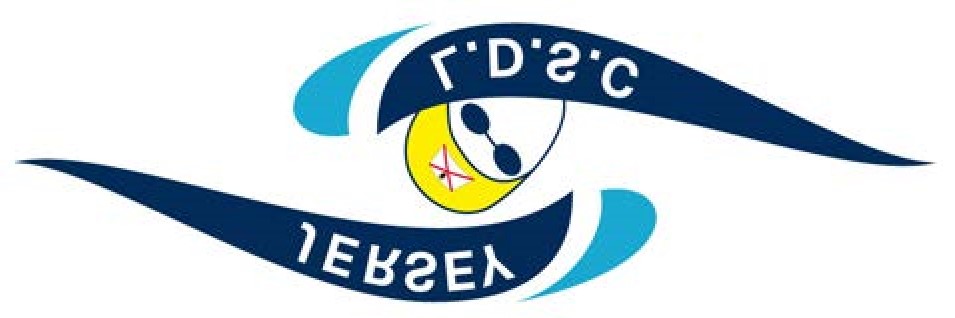 MEMBERSHIP APPLICATION FORM FOR THE YEAR 2024We will keep you informed of events by email or JLDSC Facebook page.Please let us know a preferred method of contact if not suitableI acknowledge receipt of the rules of the JLDSC on the Club website (www.jerseyseaswims.org) and confirm my understanding and acceptance that such rules (as amended from time to time) shall govern my membership of the club. I further acknowledge and accept the responsibilities of the membership upon members as set out in these rules. I agree to abide by the codes of conduct as set out on the club website. I agree to photos of my children or myself being used for publicity purposes and placed on the JLDSC Facebook Club page (Closed group)***I’m aware that if my children are under 14 years, I must not leave them unattended without prior notice to a Club Committee member without my contact number for any length of time***SIGNATURE……………………………………………………………Date……………………………….(Parent if under 18)PRINT NAME………………………………………………………………………………………………..Data Protection (Jersey) Law 2018, and the Data Protection Authority (Jersey) Law 2018. The information provided by you on this form is required by the JLDSC for the purpose of club administration and appropriate coaching. The information will be securely disposed of when the club membership is terminated.Jersey Long Distance Swimming ClubEmail: jerseyldsc@gmail.com    Web: www.jerseyseaswims.orgFull NameDate of BirthGender Open/FemaleAddressPostcodeMobile Telephone number(of parent if a junior)Email address(of parent if a junior)Details of any known medical conditions/allergies/dietary requirementsCategoryPricePaidAccount NameJersey Long Distance Swimming ClubAccount No: 27377539Sort Code: 60-12-03Return form to:Sarah Turnbull11 Parcq Des Maltieres,Le Chemin Des Maltieres,Grouville,JerseyJE3 9EBFamily (1/2 adults + any child/children in full time education. This needs to be a Family Unit£70Account NameJersey Long Distance Swimming ClubAccount No: 27377539Sort Code: 60-12-03Return form to:Sarah Turnbull11 Parcq Des Maltieres,Le Chemin Des Maltieres,Grouville,JerseyJE3 9EBAdult£50Account NameJersey Long Distance Swimming ClubAccount No: 27377539Sort Code: 60-12-03Return form to:Sarah Turnbull11 Parcq Des Maltieres,Le Chemin Des Maltieres,Grouville,JerseyJE3 9EBJunior/Student (in full time Education)£25Account NameJersey Long Distance Swimming ClubAccount No: 27377539Sort Code: 60-12-03Return form to:Sarah Turnbull11 Parcq Des Maltieres,Le Chemin Des Maltieres,Grouville,JerseyJE3 9EBSenior Citizen (60 years plus)£25Account NameJersey Long Distance Swimming ClubAccount No: 27377539Sort Code: 60-12-03Return form to:Sarah Turnbull11 Parcq Des Maltieres,Le Chemin Des Maltieres,Grouville,JerseyJE3 9EBSocial/Overseas (non swimmer)£15Account NameJersey Long Distance Swimming ClubAccount No: 27377539Sort Code: 60-12-03Return form to:Sarah Turnbull11 Parcq Des Maltieres,Le Chemin Des Maltieres,Grouville,JerseyJE3 9EB